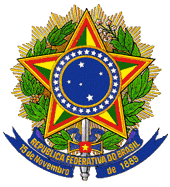 MINISTÉRIO DA EDUCAÇÃOINSTITUTO NACIONAL DE ESTUDOSE PESQUISAS EDUCACIONAIS ANÍSIO TEIXEIRAPORTARIA Nº 233, DE 2 DE JUNHO DE 2014O Presidente do Instituto Nacional de Estudos e Pesquisas Educacionais Anísio Teixeira (Inep), no uso de suas atribuições, tendo em vista a Lei nº 10.861, de 14 de abril de 2004; a Portaria Normativa nº 40, de 12 de dezembro de 2007, em sua atual redação; a Portaria Normativa nº 8, de 14 de março de 2014, atualizada, e considerando as definições estabelecidas pela Comissão Assessora de Área de Arquitetura e Urbanismo, nomeada pela Portaria Inep nº 12, de 10 de janeiro de 2014, resolve:Art. 1º O Exame Nacional de Desempenho dos Estudantes (Enade), parte integrante do Sistema Nacional de Avaliação da Educação Superior (Sinaes), tem como objetivo geral avaliar o desempenho dos estudantes em relação aos conteúdos programáticos previstos nas diretrizes curriculares, às habilidades e competências para a atualização permanente e aos conhecimentos sobre a realidade brasileira, mundial e sobre outras áreas do conhecimento.Art. 2º A prova do Enade 2014, com duração total de 4 (quatro) horas, terá a avaliação do componente de Formação Geral comum aos cursos de todas as áreas e do componente específico da área de Arquitetura e Urbanismo.Art. 3º As diretrizes para avaliação do componente de Formação Geral são publicadas em Portaria específica.Art. 4º A prova do Enade 2014, no componente específico da área de Arquitetura e Urbanismo, terá por objetivos:I - aferir o desempenho dos estudantes;II - contribuir para a avaliação e para o contínuo aperfeiçoamento dos cursos de graduação a partir da verificação das competências, habilidades e conhecimentos apresentados pelos estudantes; III - possibilitar aos cursos o acompanhamento dos resultados das ações pedagógicas empreendidas;IV - avaliar comparativamente a formação oferecida aos estudantes dos cursos de Arquitetura e Urbanismo.Art. 5º A prova do Enade 2014, no componente específico da área de Arquitetura e Urbanismo, tomará como referência o perfil do profissional definido pela Resolução CNE nº 02/2010, que institui as Diretrizes Curriculares Nacionais dos cursos de graduação de Arquitetura e Urbanismo, cujas seguintes características se destacam:I- atuar com ética e responsabilidade socioambiental;II - atuar com solidariedade, no exercício da cidadania;III- compreender e traduzir as necessidades dos indivíduos, grupos sociais e comunidades atendendo às demandas estruturais da sociedade;IV - ser crítico, criativo e inovador em suas concepções;V - ser apto a atuar em equipes de trabalho, bem como coordená-las;VI - compreender processos e tomar decisões com visão integrada nas diversas áreas de sua competência.Art. 6º A prova do Enade 2014, no componente específico da área de Arquitetura e Urbanismo, avaliará se o estudante desenvolveu, no processo de formação, as seguintes competências e habilidades: I - o conhecimento dos aspectos antropológicos, sociológicos e econômicos relevantes e de todo o espectro de necessidades, aspirações e expectativas individuais e coletivas quanto ao ambiente construído;II - a compreensão das questões que envolvem o projeto de paisagem e de avaliação dos impactos no meio ambiente, com vistas ao equilíbrio ecológico e ao desenvolvimento sustentável;III - as habilidades necessárias para conceber projetos de arquitetura, urbanismo e paisagismo em todas as suas escalas e para realizar construções; considerando os fatores de custo, de durabilidade, de manutenção e de especificações; considerando os regulamentos legais, as políticas públicas e habitacionais, de modo a satisfazer as exigências culturais, econômicas, estéticas, técnicas, ambientais, de segurança, de desempenho, ergonômicas e de acessibilidade e mobilidade dos usuários;IV - o conhecimento da história das artes e da estética, suscetível de influenciar a qualidade da concepção e da prática de arquitetura, urbanismo e paisagismo;V- os conhecimentos de teoria e de história da arquitetura, do urbanismo e do paisagismo, considerando sua produção no contexto social, cultural, político e econômico e tendo como objetivo a reflexão crítica e a pesquisa;VI - o domínio de conhecimentos e técnicas em planejamento urbano e regional, urbanismo e desenho urbano, bem como a compreensão dos sistemas de infraestrutura e de trânsito e gestão urbana, necessários para a concepção de estudos, análises e planos de intervenção no espaço urbano, metropolitano e regional;VII - os conhecimentos especializados para o emprego adequado e econômico dos materiais de construção e das técnicas e sistemas construtivos, para a definição de instalações e equipamentos prediais, para a organização de obras e canteiros e para a implantação de infraestrutura urbana;VIII - o domínio de conhecimentos e técnicas necessárias para a gestão, coordenação, planejamento e compatibilização de processo de projeto desenvolvido por equipes multidisciplinares, desde sua concepção até seus estudos de pós-ocupação;IX - o domínio de conhecimento e técnicas necessárias para a gestão e coordenação da produção de obras civis e de urbanização; X - a compreensão dos sistemas estruturais e o domínio do projeto estrutural, tendo por fundamento os estudos de resistência dos materiais, estabilidade das construções e fundações;XI - o entendimento das condições climáticas, de eficiência acústica, lumínica e energética, e o domínio das técnicas apropriadas a elas associadas e à busca da sustentabilidade para a aplicação em projetos;XII - o domínio das soluções tecnológicas para a preservação, conservação, restauração, reconstrução, reabilitação e reutilização de edificações, conjuntos e cidades, de acordo com as convenções vigentes;XIII - as habilidades de desenho e o domínio da geometria e de vários tipos de projeções, tais como modelagem geométrica, maquetes, imagens virtuais e de suas aplicações na concepção de projeto;XIV - o conhecimento dos instrumentais de informática para tratamento de informações, de concepção, expressão e representação aplicada à arquitetura, ao urbanismo, ao paisagismo e ao planejamento urbano e regional;XV - a habilidade na feitura e interpretação de estudos topográficos com os recursos de geoprocessamento, aerofotogrametria e fotointerpretação, necessários à organização de espaços em projetos de arquitetura, de urbanismo, de paisagismo e no planejamento urbano e regional.Art. 7º A prova do Enade 2014, no componente específico da área de Arquitetura e Urbanismo, tomará como referencial os seguintes conteúdos curriculares:I - Núcleo de Conhecimentos de Fundamentação:a) Estética e História das Artes;b) Estudos Sociais e Econômicos;c) Estudos Ambientais;d) Desenho e Meios de Representação e Expressão.II - Núcleo de Conhecimentos Profissionais:a) Teoria e História da Arquitetura, do Urbanismo e do Paisagismo;b) Projeto de Arquitetura, de Urbanismo e de Paisagismo;c) Planejamento Urbano e Regional;d) Políticas públicas e habitacionais;e) Tecnologia da Construção;f) Infraestruturas;g) Gestão e Coordenação de Projetos e Obras;h) Sistemas Estruturais;i) Conforto Ambiental;j) Sustentabilidade;k) Mobilidade e Acessibilidade;l) Técnicas Retrospectivas;m) Preservação do patrimônio;n) Informática aplicada à Arquitetura e Urbanismo;o) Topografia.Art. 8º A prova do Enade 2014 terá, em seu componente específico da área de Arquitetura e Urbanismo, 30 (trinta) questões, sendo 3 (três) discursivas e 27 (vinte e sete) de múltipla escolha, envolvendo situações-problema e estudos de casos.Art. 9º Esta Portaria entra em vigor na data de sua publicação.JOSÉ FRANCISCO SOARES(Publicação no DOU n.º 105, de 04.06.2014, Seção 1, página 21)